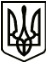 МЕНСЬКА МІСЬКА РАДА(дев’ятнадцята сесія восьмого скликання) РІШЕННЯ27 травня 2022 року 	м. Мена	№ 156Про реалізацію деяких програм Відповідно до Закону України «Про правовий режим воєнного стану», враховуючи введення на території країни воєнного стану, у зв’язку з обмеженими можливостями місцевого бюджету та з метою належної реалізації Програми соціальної підтримки жителів Менської міської територіальної громади на 2022-2024 роки, керуючись Законом України «Про місцеве самоврядування в Україні», Менська міська радаВИРІШИЛА:Призупинити на 2022 рік: Програму відшкодування пільг з послуг зв’язку та компенсаційних виплат за пільговий проїзд залізничним транспортом жителів Менської міської територіальної громади на 2022-2024 роки, затверджену рішенням сесії Менської міської ради від 09.12.2021 № 807; Позицію 3 Розділу 7. Програми соціальної підтримки жителів Менської міської територіальної громади на 2022-2024 роки (додаток  1 до рішення сесії Менської міської ради від 09.12.2021 року №813);- Розділ 3. «Надання пільг населенню на часткове відшкодування комунальних послуг з опалення житлового приміщення або придбання твердого палива» Порядку реалізації Програми соціальної підтримки жителів Менської міської територіальної громади на 2022 – 2024 роки (додаток 2 до рішення сесії Менської міської ради від 09.12.2021 № 813) .Контроль за виконанням рішення покласти на заступника міського голови з питань діяльності виконавчих органів ради В.В.Прищепу.Міський голова	Геннадій ПРИМАКОВ